关于化学品泄漏安全事故应急专用物品取用办法的通知各实验室安全责任人：为提高化学品泄漏安全事故应急保障能力，资实处为我院实验室专项配发了化学品泄露安全事故应急专用物品（含半面型防毒面罩、化学防护服、有机蒸汽异味及颗粒物防护口罩等）。现部分物品已到货，存放于实验中心办公室（化工楼332-3）。各实验室出现挥发、腐蚀、有毒化学品泄露安全事故时，有应急物品使用需要的师生自本日起可联系实验中心任一位老师取用。特此通知！化工实验中心2019年9月9日附图：半面型防毒面罩            化学防护服        有机蒸汽异味及颗粒物防护口罩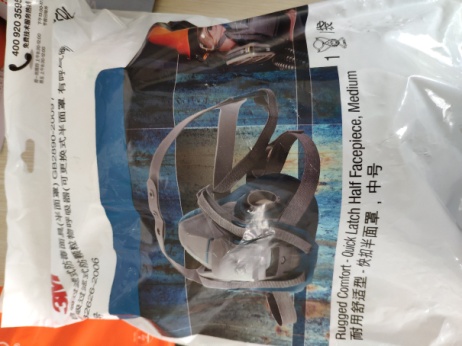 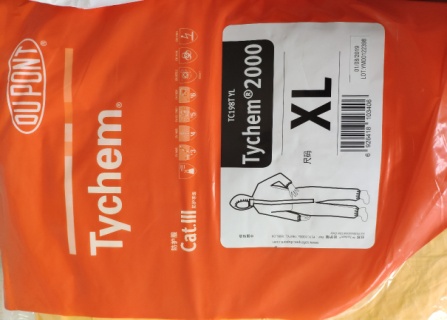 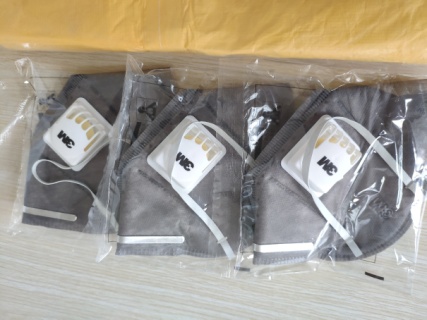 